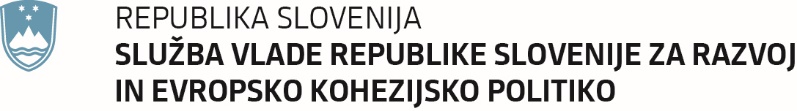 Nagovor državne sekretarke mag. Monike Kirbiš Rojs na občinskem praznikuBenedikt, 2. julij 2021 ob 19.00***Spoštovani občanke in občani,spoštovani župan in gostje,počaščena sem, da vas lahko nagovorim ob vašem občinskem prazniku in vam ob tej priložnosti iskreno čestitam tudi ob 30-letnici Slovenije.Pomembna obeležja, kot je častitljivi rojstni dan naše države, so priložnost, da se ozremo nazaj in preteklosti nastavimo ogledalo. Ob tem se obudijo lepi spomini in odprejo številna vprašanja. Sama se dni izpred 30 let spominjam bolj ali manj bledo, ker sem bila še otrok v zgodnjih najstniških letih. Ko se je začela vojna za Slovenijo, me je stara mama, ki je preživela grozote 2. svetovne vojne, hitro poslala po nekaj hlebov kruha v trgovino. Oče pa se je zaradi zaprtih glavnih cest vrnil iz službe v Mariboru kar po poljih. Bilo me je strah na svoj način, čutila sem stisko ljudi okrog sebe. In toliko bolj smo bili veseli, ko se je ta nočna mora končala. Se vprašate kdaj kako so se naša življenja od takrat spremenila? Si želimo, da bi bilo kaj drugače, boljše? Smo vedno naredili vse, kar je bilo v naši moči za boljši jutri? Odgovori niso vedno preprosti oziroma takšni, ki bi jim z lahkoto pogledali v oči. A nujno je, da si na takšna vprašanja odgovorimo in občasno razmislimo.Statistični urad je ob okroglem rojstnem dnevu Slovenije postregel s slikovitimi podatki. S povprečno plačo smo si lahko leta 1991 privoščili 280 kilogramov jabolk, leta 2021 pa 790 kilogramov. Leta 2021 si lahko kupimo 52 kilogramov več kruha. Leta 1991 smo za eno plačo lahko kupili pralni stroj, danes lahko za ta denar kupimo tri pralne stroje. V samostojni državi si za svojo plačo lahko torej privoščimo več, tako kažejo številke. Bruto domači proizvod se je od osamosvojitve Slovenije realno povečal za 91,4 odstotka in je kar štirikrat višji kot pred 29 leti. V tem času se je povečala zaposlenost in podaljšala življenjska doba. Nedavni podatki kažejo, da Slovenija letos zaseda visoko 9. mesto med 165 državami pri doseganju ciljev trajnostnega razvoja. Živimo tudi v eni od najmirnejših držav. Letos smo v kategoriji varnosti zasedli visoko peto mesto med 163 državami sveta. Podatki kažejo, da Slovenke in Slovenci leta 2021 v povprečju živimo bolje! Prepričana sem, da to občutite tudi občanke in občani Benedikta.Čeprav je vaša občina nekoliko manjša in mlajša - na samostojno pot ste stopili leta 1998, lepo napredujete in razvijate svoje gospodarstvo ter zvišujete kakovost bivanja. Pridobili ste lastno obrtno-industrijsko cono in z njo nove zaposlitvene možnosti, uredili ste potrebno infrastrukturo. Skupaj z vsemi naravnimi in kulturnimi danostmi kraja skrbite, da mladi in aktivni posamezniki ostajajo doma, srednji generaciji in starejšim pa zagotavljate ugodno življenje. Pomembno vlogo pri razvoju lokalnih skupnosti so v preteklosti odigrala evropska sredstva, s katerimi izvajamo številne pomembne projekte. Njihove rezultate ste si lahko ogledali na fotografski razstavi »Evropska sredstva povezujejo«, ki je gostovala v vaši občini novembra lani. Na razstavi se je predstavil tudi Večgeneracijski center Benedikt. Tudi v prihodnje bo država skrbela, da bomo z evropskimi sredstvi povezovali dobre zgodbe, ki bodo ustvarjale dodano vrednost za ljudi. Voditelji držav članic EU so 21. julija lani po večdnevnih pogajanjih dosegli zgodovinski dogovor. Ta prinaša obsežna dodatna sredstva tudi za Slovenijo, ki bodo olajšala okrevanje po epidemiji covida-19 in med drugim spodbudila naložbe v zeleni in digitalni prehod, v zdravstvo in dolgotrajno oskrbo. Razpoložljivih sredstev ni nikoli dovolj za vse potrebe, a si bomo še naprej prizadevali, da bomo evropska sredstva uporabili za zmanjševanje razvojnega razkoraka med slovenskimi regijami. Čaka nas odgovorno delo. Občinski praznik je čas za obujanje lepih spominov, zato na tem mestu zaključujem in vam izrekam iskrene čestitke. Želim vam veselo praznovanje!Srečno in ostanite zdravi!***